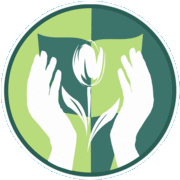 Муниципальное дошкольное образовательное учреждение«Центр развития ребенка - детский сад «Росток»г. Пугачёва Саратовской области»2021-2022 учебный годГруппа: подготовительная "Радуга"           Воспитатели: Барданова Н.Н.,Старинова Е.В.Защита проекта «Я здоровье берегу, сам себе я помогу»Цель проекта: сформировать у детей  дошкольного возраста основу здорового образа жизни.
Задачи:  Отобрать методический материал, методы и приёмы по здоровому образу жизни, современные технологии.Сформировать у детей основы здорового образа жизниСоздание условий  для охраны и укрепления здоровья детей.Заинтересовать родителей укреплять здоровый образ жизни в семье.                                                  Воспитывать у детей осознанное отношение к своему здоровью.Этапы проекта:Подготовительный.1.Постановка проблемы, определение цели и задач работы. Активизировать интерес детей к здоровью человека и своему собственному. 2.Подбор методической литературы, подвижных и дидактических игр, иллюстрированного материала по данной проблеме.       3.Создание условий для реализации проекта, дополнение содержания предметно-      развивающей среды. 4.Привлечение внимания родителей к проблеме оздоровительной работы с детьми.Основной.1.Использование разработанных мероприятий в работе с детьми.2.Организация работы с родителями. Создание газеты «Здоровый выходной»Заключительный.1.Создание картотеки.2.Тематическая выставка детских рисунков.
Предполагаемый результат:Проявление интереса детей к здоровому образу жизни; сохранение и укрепление здоровья детей; активное включение родителей в работу по сохранению и укреплению здоровья детей.
Участники проекта: Дети 6-7 лет, родители, воспитатель.Тип проекта: творческий.Срок реализации: длительнный.
Вид проекта: познавательно – творческий.Материал и оборудование: презентация,  мольберт, картинки для создания «азбуки здоровья», альбом «Режим дня дома».Семён Г. «Наш проект называется «Я здоровье берегу, сам себе я помогу»» Алина С. « Всем известно и понятно,                 Что здоровым быть приятно.                 Только надо знать,                 Как здоровым стать!»Семён Г. Во время проекта, мы узнали, что надо делать, чтобы быть здоровым.   Во время защиты проекта, мы с ребятами будем создавать интеллект карту «Азбука здоровья», которая поможет нам ответить на этот вопрос.Я думаю, чтобы быть здоровым, надо соблюдать режим дня.(прикрепляет соответствующую картинку)                                                                                                                 Сейчас, я вам расскажу, как я соблюдаю режим дня дома. ( рассказ с показом фото). Вот какой альбом у нас получился.  (Показывает альбом «Режим дня дома»)Алина С: «Чтобы быть здоровым, надо быть чистым и опрятным, мыть руки с мылом перед едой, если вы играли с животными, после туалета и  если пришли с прогулки. Надо поддерживать чистоту и порядок дома. Я помогаю маме убираться в моей комнате. Я вытираю пыль,  расставляю игрушки. Во время проекта проходила выставка рисунков «Чистота - залог здоровья». Дети с родителями нарисовали картинки к сказкам «Федорино горе», «Мойдодыр». Семён нарисовал, что надо чистить зубы, чтобы они не болели. Я нарисовала чистые руки, которые надо мыть мылом, тогда микробы погибнут, и не заболеешь. Чтобы быть здоровым, надо соблюдать правила гигиены». (прикрепляет соответствующую картинку) Полина И. «Я считаю, чтобы быть здоровыми и крепкими, надо больше времени проводить  на свежем воздухе. (прикрепляет соответствующую картинку на «Азбуку здоровья») Осень, осень, дуешь ветром,Засыпаешь позолотой.Холодает, на прогулкуВыходить нам неохота.Но лишь выйдем - так обнимешьКрасотою необъятной,Что бывать нам на прогулке      И занятно, и приятно.   Можно всей семьёй пойти гулять в парк, как Алина. Можно во дворе играть с мамой и папой в спортивные игры, как Дима. Если идёт дождь, то можно гулять под зонтом. Я люблю гулять на детской площадке, кататься на роликах, самокате, лазить по лестнице. Если у вас есть собака или кошка, можно погулять и поиграть с ними. Когда идёте гулять, надо одеваться по погоде, чтобы было не холодно и не жарко. На прогулку выходи свежим воздухом дыши и будешь здоровым». (прикрепляет соответствующую картинку) Вова Г. «А я думаю, чтобы быть здоровым, надо больше двигаться.  (прикрепляет соответствующую картинку на «Азбуку здоровья») У нас в группе есть спортивный уголок, наши родители помогли пополнить его. Мы можем в свободное время сами заниматься спортом: крутить обруч, прыгать через скакалку, на фитболе, играть в бадминтон, боулинг. А ещё мы любим играть с массажными шариками Су-Джок. Сейчас Маша проведёт с вами массаж.«Я мячом круги катаю,                                                                                                                                            Взад – вперёд его гоняю,                                                                                                                                     Им поглажу я ладошку,                                                                                                                           Будто я сметаю крошку,                                                                                                                                                          И сожму его немножко,                                                                                                                                         Как сжимает лапу кошка,                                                                                                                              Каждым пальцем мяч прижму,                                                                                                                                                    И другой рукой начну».Массаж можно делать простым карандашом. Посмотрите на экран.(видео разминка с карандашом)Вова и Маша: «Мы за активный образ жизни!»Миша: «Чтобы быть здоровыми, надо правильно питаться. (прикрепляет соответствующую картинку на «Азбуку здоровья»)  Во время проекта мы смотрели презентацию «Правильное питание»,  беседовали «Что будет, если есть только сладкие продукты?», о витаминах. Играли в игру «Полезные продукты», «Магазин». Посмотрите, как мы играем в игру «Полезная и вредная пища». Во время проекта мы узнали, чтобы быть здоровым надо есть здоровую пищу, в которой есть витамины».Семён: «Давайте посмотрим на нашу «Азбуку здоровья» и повторим, чтобы быть здоровым надо….( дети перечисляют)»(Защитники проекта читают стихотворение  по очереди.)Здоровые дети – в здоровой семье,                                                                                                         Здоровые семьи – в здоровой стране,                                                                                                Здоровые страны  - планета здорова.                                                                                                  Здоровье! Какое прекрасное слово!                                                                                                        Так пусть на здоровой планете                                                                                                                      Растут здоровые дети!Семён: «Защита проекта окончена»